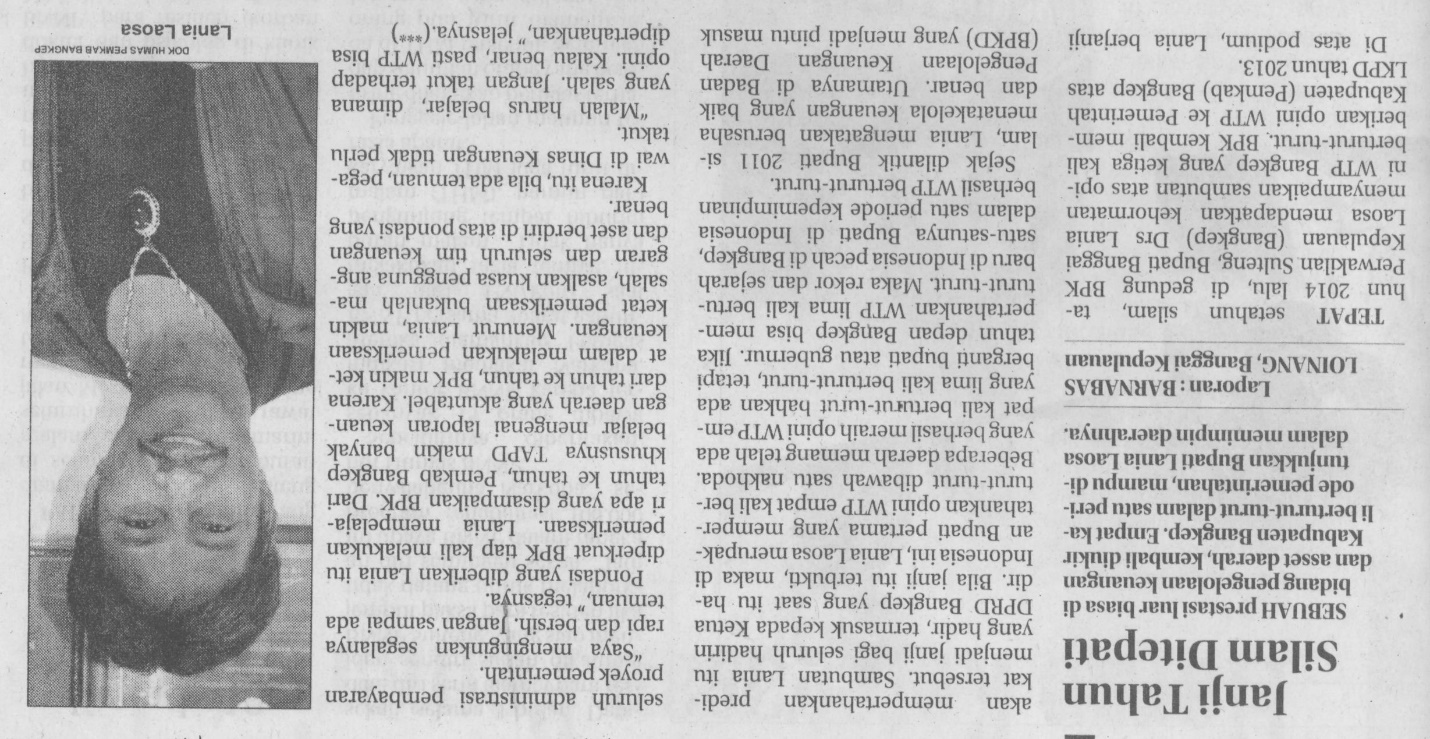 Harian    :RadarKasubaudSulteng 1Hari, tanggal:Rabu, 3 Juni 2015KasubaudSulteng 1Keterangan:Janji Tahun Silam DitepatiKasubaudSulteng 1Entitas:BangkepKasubaudSulteng 1